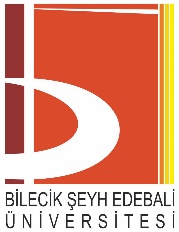 T.C.BİLECİK ŞEYH EDEBALİ ÜNİVERSİTESİLİSANSÜSTÜ EĞİTİM ENSTİTÜSÜ…ANABİLİM/ANASANAT DALITEZ BAŞLIĞIDOKTORA/SANATTA YETERLİK TEZ İZLEME ARA RAPORUÖĞRENCİ AD SOYADTEZ DANIŞMANIUNVAN, AD SOYADBİLECİK, 20..İÇİNDEKİLERTABLOLAR LİSTESİTablo 3.1.Tablo adı	1ŞEKİLLER LİSTESİŞekil 4.1.Şekil Adı	1SİMGELER VE KISALTMALAR LİSTESİα :Alfaβ :BetaSI : Système International d’Unités (Uluslararası Birimler Sistemi)YÖK: Yükseköğretim KuruluGİRİŞTezin tanıtımının yapıldığı bölümdür. Bu bölümde tez konusu, bu konunun önemi ile tez bölümlerinin içerikleri hakkında bilgi verilir.LİTERATÜR TARAMASITez konu ve kapsamı ile ilgili literatürdeki çalışmalara yer verilen bölümdür (Ham literatür listesi verilmemeli, ilgili literatür anlatılmalıdır).ÖNCEKİ RAPORLARINKISA ÖZETİ (VARSA)Önceki rapor dönemlerinde yapılan çalışmalar hakkında bir sayfayı geçmeyecek şekilde özet bilgi sunulur.Tablo 3.1.Tablo adıRAPOR DÖNEMİNDE YAPILAN ÇALIŞMALARBu rapor dönemine ait çalışmada kullanılan her türlü deneysel yöntem, deney aleti, malzeme, teori vb. bu bölümde anlatılır. Çalışma döneminin bulguları da bu bölümde açıklanır. Çalışma bulgularının değerlendirilmesi ile varılan sonuçlar mevcut literatür bilgisi ile birlikte yorumlanır.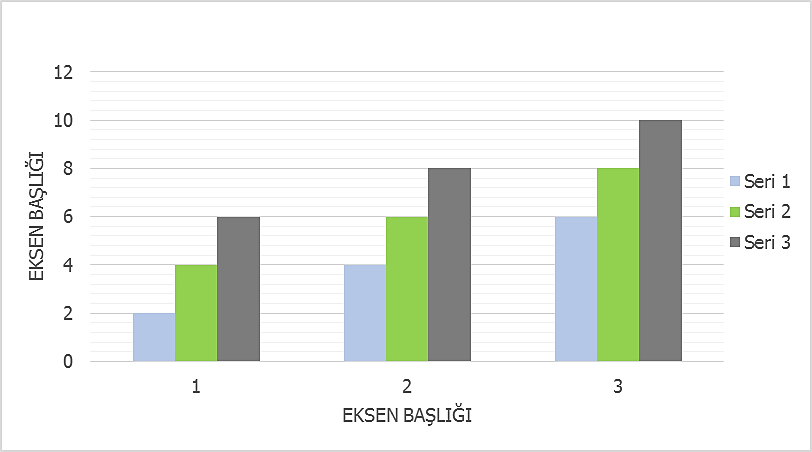 Şekil 4.1.Şekil AdıSONUÇLAR VE TARTIŞMAÇalışma sonunda elde edilen sonuçlar özetlenir. Çalışmanın geliştirilmesi için ileride yapılacak araştırmalara yönelik önerilerde bulunulur.SONRAKİ DÖNEME AİT ÇALIŞMA PLANISonraki çalışma dönemine ait plan kısaca anlatılacaktır.KAYNAKLARÇalışmada kullanılan (atıfta bulunulan) kaynaklar (kitap, makale, bildiri, vb.) tez yazım kılavuzundaki kaynak yazım kurallarına uygun olarak belirtilir. Tablo, Şekil, Şema, Çizelge vb. veriler bir kaynaktan alınmışsa tez yazım kılavuzuna uygun şekilde kaynak gösterilmelidir.YılABC201012320152462020369